         L’association vous  invite aux      «  Samedis de la petite enfance » 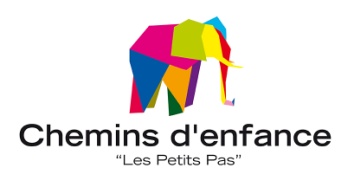                       Samedi 21 novembre                         de 9h45 à 11h15                                  Aux «Petits Pas», 126 place St Jean. Verneuil                                                                        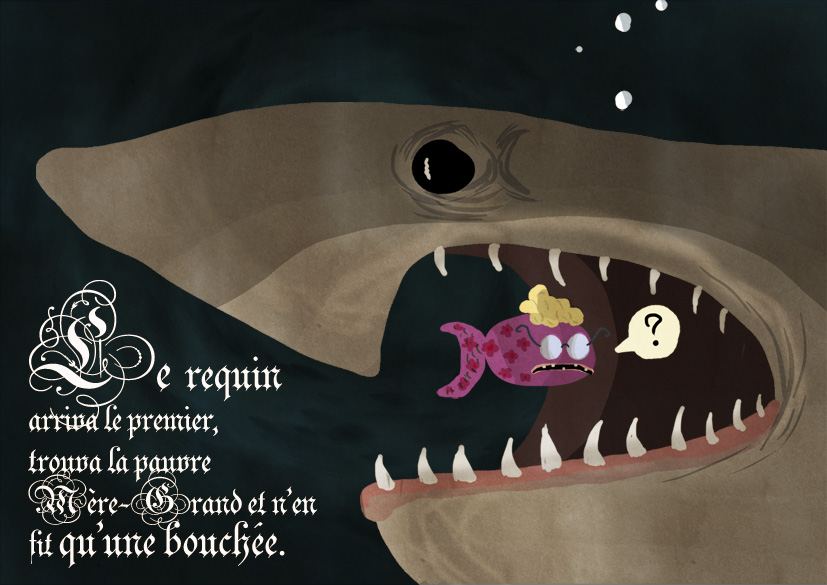 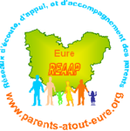 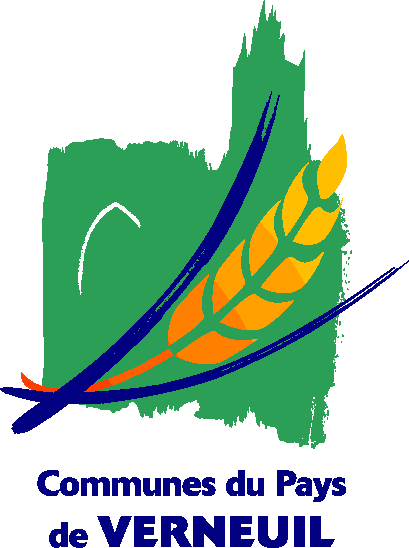 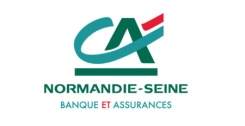 